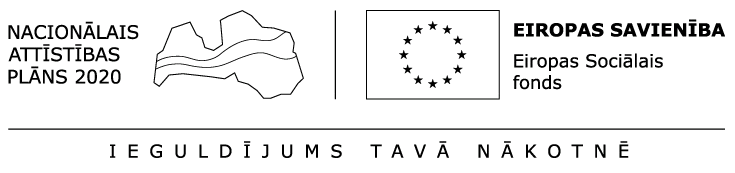 Projekta „Veselības tīklu attīstības vadlīniju un kvalitātes nodrošināšanas sistēmas izstrāde un ieviešanas prioritāro jomu ietvaros”  Informatīvs seminārsPašvaldību veselības veicināšanas kapacitātes stiprināšana Eiropas struktūrfondu apguves kontekstā: idejas un pieredze2015.gada 30.septembrisPROGRAMMA8:30 – 9:00Dalībnieku reģistrācija, kafija un tēja9:00-9:20Semināra atklāšanaDr. Guntis Belēvičs, veselības ministrs Dr. Feng Zhao, Pasaules Bankas pārstāvis9:20-10:00Veselības veicināšana un slimību profilakses praktiskais darbsProf. Pekka Puska, Somijas Nacionālais veselības un labklājības institūts10:00-10:30Latvijas Veselības veicināšanas ziņojums – galvenie rezultāti un rekomendācijas Prof. Pekka Jousilahti, Somijas Nacionālais veselības un labklājības institūts10:30-10:50Veselības veicināšanas un slimību profilakses prioritātes Eiropas Savienības struktūrfondu finansējuma kontekstāIlze Straume, Slimību profilakses un kontroles centra Veselības veicināšanas departamenta direktore10:50-11:30Diskusija – starptautiskās pieredzes ieviešana LatvijāPekka Puska, Pekka Jousilahti, Dominic Haazen, Ilze Straume11:30-12:20Kafijas pauze, pusdienu pārtraukums12:20-12:40Kompleksa pieeja atkarību profilakses darbā pašvaldībā kā viens no sabiedrības veselību veicinošiem faktoriemRita Goldmane, Skrundas novada pašvaldības iestādes "Alternatīvās aprūpes dienas centrs" sociālā darbiniece12:40-13:00Latvijas Sarkanā Krusta darbība veselības veicināšanā un sociālās atstumtības mazināšanāViktors Jaksons, Latvijas Sarkanā Krusta prezidents13:00-13:20Veselības komunikācijas izaicinājumi: kā sasniegt "bēgošās" auditorijas?	 Prof. Anda Rožukalne, Rīgas Stradiņa universitātes Komunikācijas studiju katedras vadītāja, bakalaura studiju programmas „Žurnālistika” vadītāja13:20– 14:00Paneļa diskusija – kā sasniegt sociālās atstumtības un nabadzības riskam pakļautās iedzīvotāju grupasInga Birzniece, Ilze Skrodele-Dubrovska, Dominic Haazen, Feng Zhao14:00-14:15Semināra noslēgums, kopsavilkums